●　ページに「ゆるキャラ」をびa-gを  　にいてください。Match the photos below with the correct description on the next page.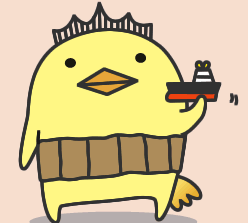 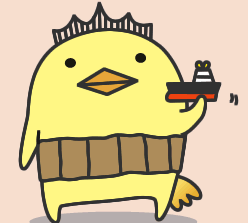 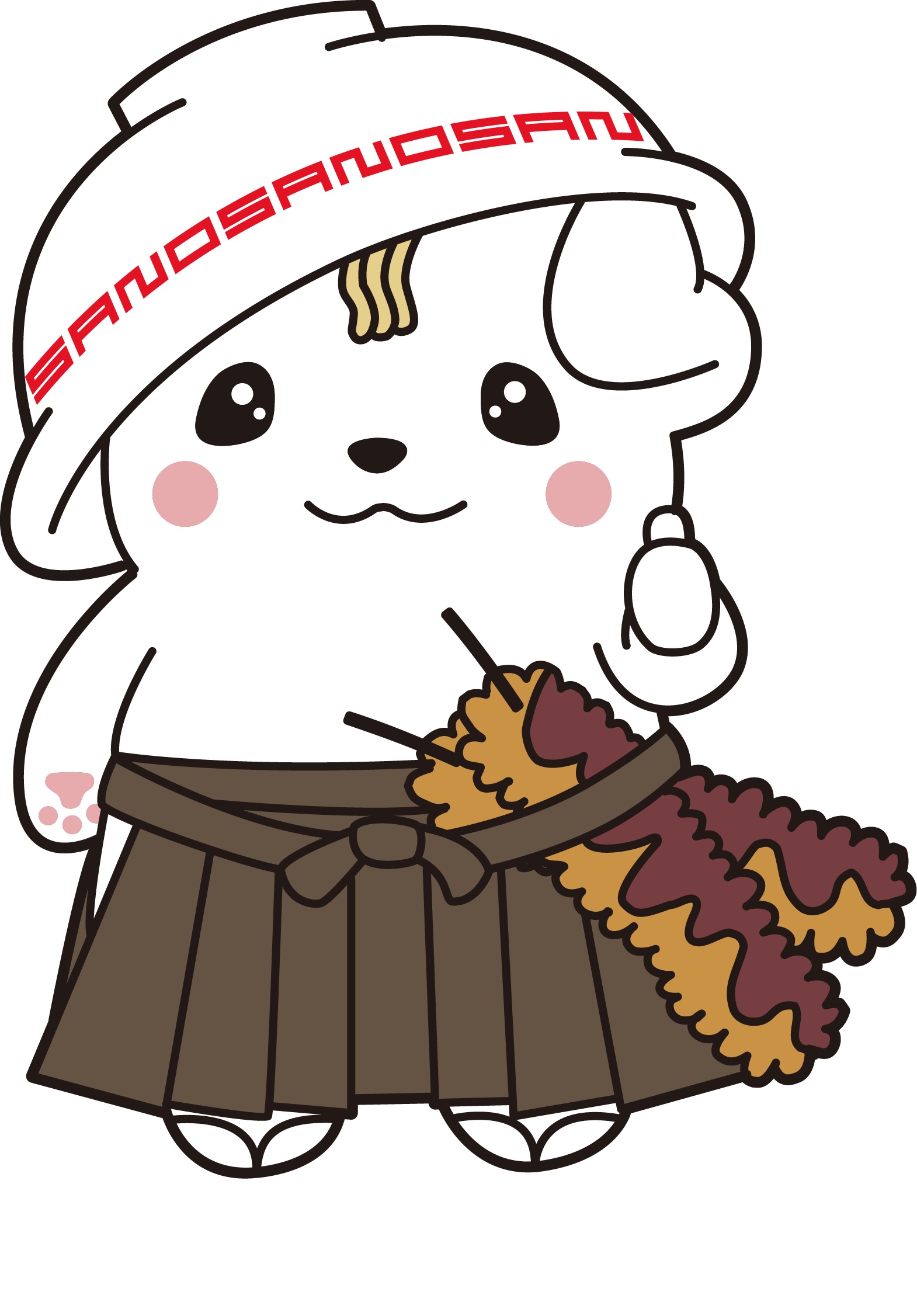 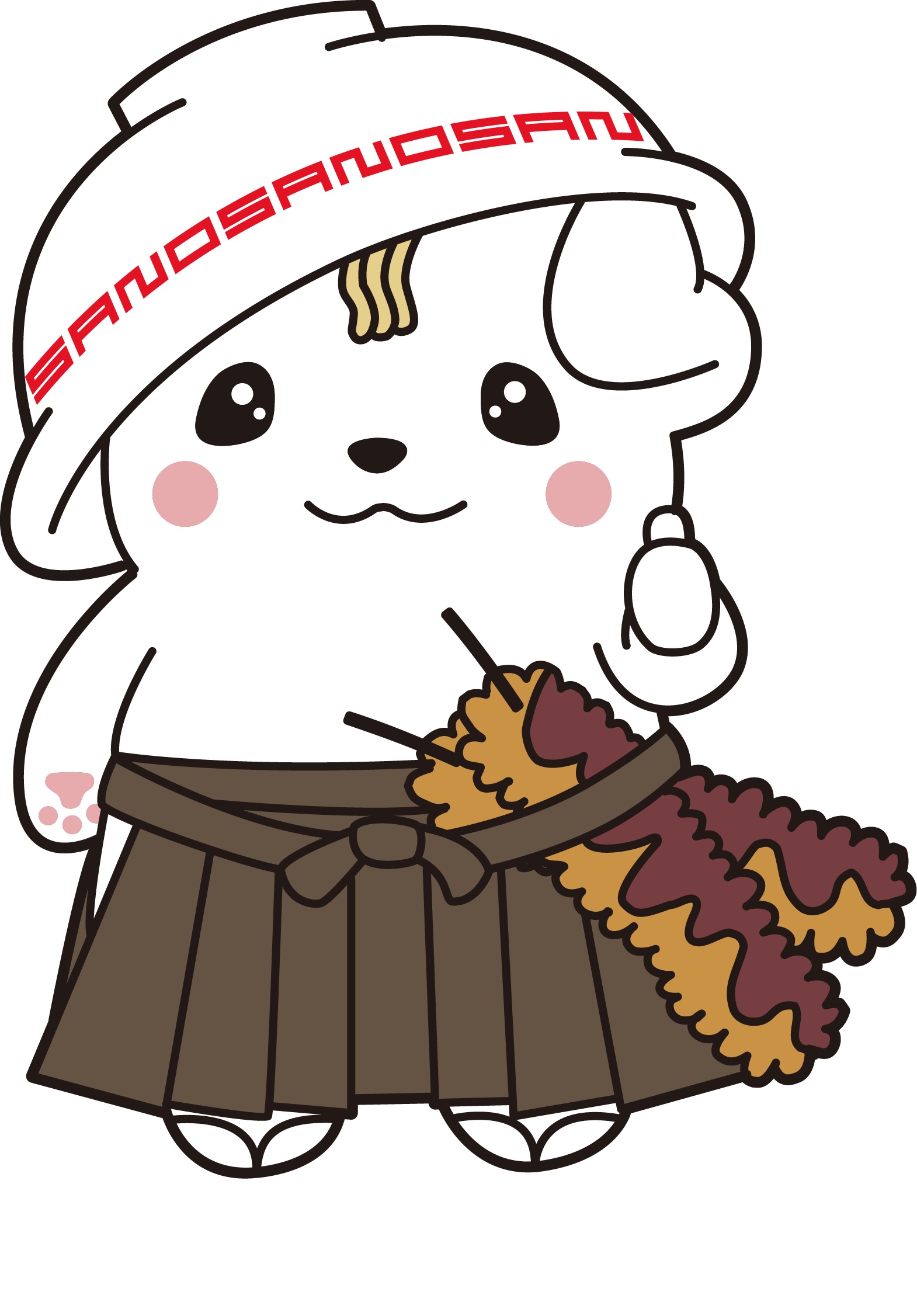 a　（history）のがです！ はでいちばんの(capital)にいます。や(deer)でなです。b　のは「いってきちゃん」です。を きれいにしましょう！おいしいの(tap water)、どうぞんでください！　c　食べていたので、きたらくていのになりました…；でもは、このでなのPR(ambassador)です！d　のには、のがに。は333mです。みなさんもことがありますか？　ぜひにてください！e やきとりがなでまれたきいろいトリです。にはのをしたおさいふをっています。のではたくさんをっていますよ！f　にすることが　きです。をするために、 (railroad crossing)のでは、ずストップしてください !G　ラーメンのお（bowl)をかぶっているのがです。おにはがんで　　　いるの「さの」といてあります。